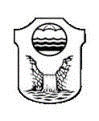 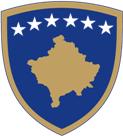 Republika e KosovësKomuna e Malishevës	                   Kryetari i Komunës LISTA E AKTEVE TË KRYETARIT TË KOMUNËS PËR MUAJIN DHJETOR 2023Nr.EMRI I AKTITNr. protokollit:Data:Aktvendim për lejimin e mjeteve financiare sipas kërkesës së DSHMS për furnizim me aparate kundër zjarrit në objektet shëndetësore 01/157305.12.2023Vendim për lejimin e mjeteve financiare në emër të avancit të udhëtimit zyrtar jashtë vendit të kryetarit të komunës dhe një zyrtari të kabinetit të kryetarit 01/156905.12.2023Aktvendim për lejimin e mjeteve financiare në emër të miratimit të kërkesës së DAE në emër të mbulimit të shpenzimeve për ushqim dhe pije të komisioneve të formuara nga DAE01/156805.12.2023Aktvendim për lejimin e mjeteve financiare sipas kërkesës së OVL të UÇK për mbulimin e aktiviteteve të kësaj organizate 01/156705.12.2023Aktvendim për lejimin e mjeteve financiare emër të HANDIKOS, për mbulimin e shpenzimeve të aktiviteteve të shoqatës 01/143405.12.2023Vendim për miratimin e kërkesës së DSHMS për pagesën e trajnimit profesional për ultrazë për një mjek në QKMF01/157105.12.2023Vendim për lejimin e mjeteve financiare për sigurim kasko të automjetit zyrtar PEUGEOT BOXER01/157705.12.2023Vendim për lejimin e mjeteve financiare për sigurim të automjetit zyrtar PEUGEOT Partner01/157805.12.2023Aktvendim për lejimin e mjeteve financiare për furnizim me mobilen zyre për shërbimin e zjarrfikësve 01/157905.12.2023Aktvendim për lejimin e mjeteve financiare në emër të avancit për udhëtim jashtë vendit për stafin  QKMF01/157405.12.2023Vendim për miratimin e kërkesës së DSHMS për pagesën e trajnimit profesional për ultrazë për një mjek në QKMF01/157205.12.2023Vendim për lejimin e mjeteve financiare në emër të miratimit të raporti të njësisë për komunikim publik, për shërbimin e xhirimeve të aktiviteteve sportive në palestrën sportive 01/157005.12.2023Vendim për miratimin e arsyeshmërisë së parashtruar nga mbikëqyrësi i kontratës  dhe e miratuar nga DU për projektin Furnizim me material për mirëmbajte të ndriçimit publik...01158405.12.2023Vendim për lejimin e mjeteve financiare për regjistrimin fillestar të automjetit zyrtar Peugeot01/158706.12.2023Aktvendim për lejimin e mjeteve financiare për ndihmë momentale për A.M.01/159907.12.2023Aktvendim për lejimin e mjeteve financiare , sipas kërkesë së DAE për mbulimin e shpenzimeve me ushqim dhe pije në organizimin me rastin e shënimit të Ditës Ndërkombëtar për Personat me Aftësi të Kufizuara 01/160007.12.2023Aktvendim për miratimin e kërkesë së DSHMS për zëvendësimin e menaxheri të kontratës numër 9101/160307.12.2023Aktvendim për lejimin e mjeteve financiare për ndihmë momentale për A.K01/160107.12.2023Aktvendim për lejimin e mjeteve financiare sipas kërkesës së OVL të UÇK për mbështetje financiare për mbulimin e aktiviteteve të organizatës 01/160207.12.2023Vendim për caktimin e grupit punues për hartimin e planit të integritetit01/160908.12.2023Vendim për miratimin e kërkesës së DEFB, për lejimin e qasjes së një zyrtari në sistemin SMIFK01/161111.12.2023Vendim për lejimin e mjeteve financiare sipas kërkesë së DA në emër të furnizimit me uniforma dimërore dhe verore për personelin e shërbimit të sigurimit ....01/161814.12.2023Vendim për lejimin e mjeteve financiare sipas kërkesës së DU, për projektin për ngjyrosjen e mureve të palestrës së sporteve01/161914.12.2023Vendim për lejimin e mjeteve financiare për regjistrimin dhe sigurimin e autoambulancës -Opel Movana01/162014.12.2023Vendim për formimin e komisionit për verifikimin dhe regjistrimin e inventarit në administratën e komunës01/163218.12.2023Aktvendim për lejimin e mjeteve financiare sipas kërkesës së DAE për riparimin e kulmit të SHFMU “Dëshmorët e fshatit Bubavec” në Bubavec01/.163820.12.2023Vendim për miratimin e kërkesës së DU për formimin e komisionit për pranim teknik të punimeve në projektin ndërtimi rrugës Turjakë-Gurbardh01/164321.12.2023Vendim për miratimin e kërkesës së DEFB për formimin e komisionit për regjistrimin e arkës për vitin 202301/166029.12.2023